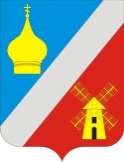 АДМИНИСТРАЦИЯФЕДОРОВСКОГО СЕЛЬСКОГО ПОСЕЛЕНИЯНЕКЛИНОВСКОГО РАЙОНА РОСТОВСКОЙ ОБЛАСТИПОСТАНОВЛЕНИЕ«07»июня 2018 г. 	№ 71«О внесении изменений в Постановление Администрации Федоровского сельского поселения от 21.06.2017 № 59 «О принятии административных регламентов предоставления муниципальных услуг в Федоровском сельском поселении»В соответствии с Федеральными законами от 27.07.2010 № 210-ФЗ «Об организации предоставления государственных и муниципальных услуг» и от 06.10.2003 № 131-ФЗ «Об общих принципах организации местного самоуправления в Российской Федерации», руководствуясь Уставом муниципального образования «Федоровское сельское поселение», принятым Решением Собрания депутатов Федоровского сельского поселения от 25.11.2016 № 14 (в ред. от 10.08.2017), Администрация Федоровского сельского поселения постановляет:В  постановление Администрации Федоровского сельского поселения от 21.06.2017 № 59 «О принятии административных регламентов предоставления муниципальных услуг в Федоровском сельском поселении» внести следующие изменения:Отменить пункт 1.12.Специалисту первой категории Петрушиной К.А. официально опубликовать (обнародовать) настоящее постановление и разместить на официальном сайте Администрации Федоровского сельского поселения в информационно-телекоммуникационной сети «Интернет» в установленном порядке.Настоящее постановление вступает в силу со дня официального опубликования (обнародования).Контроль за исполнением настоящего постановления оставляю за собой.Глава Администрации Федоровского сельского поселения	О.В. Фисакова